ЧОРТКІВСЬКА  МІСЬКА  РАДА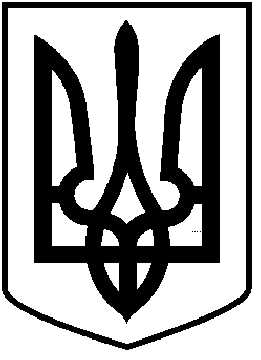 ВІСІМДЕСЯТЬ _________ ЧЕРГОВА  СЕСІЯ  ВОСЬМОГО СКЛИКАННЯПРОЕКТРІШЕННЯ __ березня 2024 року                        м. Чортків                                           №____Про затвердження Положення про старосту старостинського округу Чортківської міської територіальної громадиНа підставі Закону України «Про внесення змін до деяких законодавчих актів України щодо розвитку інституту старост» від 14.07.2021 року, керуючись пунктом 61 частини першої статті 26, статтею 541 Закону України «Про місцеве самоврядування в Україні» та з метою визначення статусу старости, його повноважень та відповідальності міська радаВИРІШИЛА:Затвердити Положення про старосту старостинського округу Чортківської міської територіальної громади згідно додатку.Вважати таким, що втратило чинність, рішення міської ради від 24 грудня 2020 року №76 «Про затвердження Положення про старосту в новій редакції».Контроль за виконанням рішення покласти на постійну комісію міської ради з питань депутатської етики та дотримання законності.Міський голова                                                                         Володимир ШМАТЬКОЯрослав ДЗИНДРААлеся ВАСИЛЬЧЕНКОНаталія ВАНДЯКНаталія ГЛАДУНОксана БЕЗПАЛЬКО